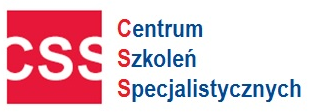 Zaproszenie na szkoleniePrawo pracy, czas pracy i ochrona danych w trudnych pytaniach - najnowsze zmiany do Kodeksu pracy 2018 r. Termin i miejsce szkolenia do wyboru:    (proszę o podkreślenie właściwej daty )Cena obejmuje:  serwis kawowy, lunch,  materiały szkoleniowe, certyfikat szkoleniaMożliwość organizacji szkoleń wewnętrznych na miejscu w zakładzie  !!!Prowadzący:Kalina Kaczmarczyk- Trener i doradca. Wieloletni inspektor pracy Państwowej Inspekcji Pracy nadzorujący przestrzeganie przepisów prawa pracy. Specjalista z zakresu prawa pracy. Doświadczony wykładowca  w szczególności z zakresu praktycznego stosowania prawa pracy.KARTA ZGŁOSZENIAWarunkiem uczestnictwa w szkoleniu jest przesłanie karty zgłoszeniowej na adres email: wiedzaspecjalistyczna@wp.pl ,  poprzez fax. 17 78 52 179 lub telefonicznie 721 649 991, (17) 785 19 61.Forma płatności za szkolenie – przelew 14 dni od dnia otrzymania faktury w dniu szkolenia. W przypadku rezygnacji ze szkolenia w terminie krótszym niż 3 dni przed rozpoczęciem, zgłaszający ponosi pełne koszty szkolenia.Oświadczam, iż szkolenie dla w/w pracowników jest kształceniem zawodowym finansowanym w całości lub co najmniej 70% ze środków publicznych – TAK / NIE (niewłaściwe skreślić)Dane niezbędne do wystawienia faktury:Zgłaszający oświadcza iż wyraża zgodę na przetwarzanie danych osobowych zgodnie z ustawą z dnia 29 sierpnia 1997 r. o ochronie danych osobowych oraz w rozumieniu ustawy z dnia 18 lipca 2002 r. o świadczeniu usług drogą elektroniczną (Dz. U. Nr 144, poz. 1204 z późniejszymi zmianami) dla celów informacyjnych i marketingowych.NIP: 813-332-02-68   REGON: 691750757                          Fax: (17) 78 52179                                 www.szkolenia-css.pl        Prawo pracy i czas pracy w trudnych pytaniach - najnowsze zmiany do Kodeksu pracy 2018 r. Nadchodzące zmiany w prawie pracy 2018 r. Brak konieczności przeprowadzania szkoleń okresowych bhp dla pracowników zatrudnionych na stanowiskach administracyjno-biurowych. Możliwość wykonywania zadań służby bhp przez pracodawców zatrudniających do 50 pracowników. 
Rozszerzenie szczególnej ochrony związanej z wypowiedzeniem umowy osobie przebywającej na urlopie macierzyńskim.Rozszerzenie uprawnień odszkodowawczych dla pracowników poddanych mobbingowi. 
Nowe roszczenie pracownika o wydanie świadectwa pracy, o którym będzie orzekał sąd pracy. Nowe terminy na żądanie pracownika sprostowania świadectwa pracy przez pracodawcę lub sąd. Nowe powództwo sądowe o wydanie orzeczenia zastępującego świadectwo pracy. Nowe wykroczenie za nieterminowe wydanie pracownikowi świadectwa pracy. Nowelizacja Kodeksu pracy w zakresie elektronicznego tworzenia i przechowywania dokumentacji pracowniczej.Możliwość prowadzenia dokumentacji pracowniczej w formie elektronicznej. Konieczność wypłaty wynagrodzenia przelewem bankowym. Konieczność kontynuacji tych samych akt osobowych po ponownym zatrudnieniu pracownika w zakładzie. Konieczność wydania pracownikowi kopii dokumentacji pracowniczej na jego żądanie. Projekt rozporządzenia dotyczącego prowadzenia dokumentacji pracowniczej.Konieczność zmiany akt osobowych i ich podział na 4 części. Konieczność umieszczania skierowań na badania lekarskie w aktach osobowych.Nowa część C akt osobowych będzie zawierać całość dokumentacji z zakresu czasu pracy pracownika Nowe Kodeksy pracy i ich założenia. Umowy o pracę w 2018 r.  Zasada 3 umów i 33 miesięcy – kiedy kończy się limit w 2018 r. – jak go przedłużyć?Co zrobić by umowa na czas określony nie przekształciła się w 2018 r. na umowę na czas nieokreślony?Jak liczyć 33 miesiące przy zatrudnieniu na niepełne miesiące?Jakich umów nie dotyczy zasada 33 miesięcy?Jakie obiektywne przyczyny umów na czas określony uznaje PIP?Nowe interpretacje PIP w zakresie umów terminowych?Czy obiektywną przyczyną są: prace interwencyjne, roboty publiczne, zatrudnianie cudzoziemca, najem lub dzierżawa lokalu, kontrakt handlowy lub  produkcyjny, wygrany przetarg, realizacja projektu unijnego, refundacja kosztów zatrudnienia w związku z dofinansowaniem wyposażenia stanowiska pracy itp.Jak powinna wyglądać informacja do PIP w zakresie obiektywnych przyczyn zawarcia umowy i jakie dane powinna zawierać?Przygotowanie pracowników do pracySkierowanie na badania lekarskie – czy dobrze je wypełniasz?Kto sporządza i kto odpowiada za skierowanie na badania profilaktyczne?Czy skierowanie na badania ma być przechowywane w aktach osobowych pracownika?Kiedy są ważne badania lekarskie i szkolenia bhp z innego zakładu?W jakich terminach przeprowadzać badania lekarskie i szkolenia bhp by uniknąć popełnienia wykroczenia? Czy pracownik nieposiadający badań po długiej chorobie może skorzystać z urlopu wypoczynkowego?Badania lekarskie i szkolenia bhp dla stażysty – kto wykonuje?Kiedy badania lekarskie i szkolenia bhp trzeba powtórzyć chociaż nie upłyną jeszcze okres ich ważności?Czy pracownik prowadzący pojazd służbowy ma mieć badania psychotechniczne? 	Jak prawidłowo sporządzać dokumentację związaną z zatrudnieniem pracownika w 2018 r. Kwestionariusz osobowy – jakie dane można odbierać od pracownika – RODO 2018 ?Nowy wzór umowy o pracę – jakich zapisów nie wolno już umieszczać w umowach?W umowie ma być 4 daty  – jak je prawidłowo wskazać?Potwierdzenie pracownikowi umowy w formie pisemnej po nowelizacji przepisów – kiedy najpóźniej wręczyć umowę i jaką ma mieć ona datę?Akta osobowe – nie żądaj dokumentów, za które kontrolujący może skierować zawiadomienie do prokuratury o bezprawne gromadzenie danych osobowych.Badania lekarskie, szkolenia bhp – oryginały czy kopie zaświadczeń do akt?Informacja o warunkach zatrudnienia (art. 29 § 3 Kp) – najczęstsze błędy, prawidłowy sposób sporządzania i uzupełniania – czy dobrze ją sporządzasz?Wydawanie świadectw  – kiedy wydać by nie popełnić wykroczenia?Najczęstsze błędy w treści świadectwa pracy, co wolno a co nie wpisywać do świadectwa pracy?  Odpis czy duplikat świadectwa pracy – co należy wydać?W której części akt umieścić świadectwa pracy i dyplomy doniesione przez pracownika w trakcie zatrudnienia i jaki mają one wpływ na uprawnienia urlopowe i wynagrodzeniowe dla pracownika?Ochrona danych osobowych w stosunkach pracy RODO 2018 r. CV kandydata do pracy – jakich danych można żądać?Czy CV można umieścić w części A akt osobowych?Czy po zakończonej rekrutacji można nadal przechowywać CV pracowników czy należy je zniszczyć?Jakich dokumentów nie można umieszczać w aktach osobowych pracowników?Czy na liście obecności mogą być zaznaczone urlopy i inne nieobecności pracowników?Czy w grafiku czasu pracy można planować urlopy pracowników?Czy w aktach osobowych można przechowywać kserokopię świadectw pracy z poprzednich miejsc zatrudnienia?Urlopy wypoczynkowe Kiedy można wykorzystać „połówkę” urlopu?Pracownik nie dostarczył żadnych świadectw pracy – jaki przyjąć wymiar urlopu? Czy potwierdzona przez pracownika działalność gospodarcza ma wpływ na wymiar urlopu? Kto może udzielać urlopów w zakładzie?Kogo Inspektor Pracy uzna winnym wykroczenia niewykorzystania zaległych urlopów przez pracowników?Urlopy okolicznościowe oraz opieka nad zdrowym dzieckiem art. 188 KPUrlopy okolicznościowe – w jakim czasie od zdarzenia można udzielić?Czy matce dziecka przysługuje 2 dni urlopu okolicznościowego z tytułu urodzenia dziecka?Czy należy się urlop okolicznościowy na śmierć byłej teściowej?Ślub cywilny i ślub kościelny – na który należą się wolne dni?Czy urlopu okolicznościowego można udzielić przed zdarzeniem – np. przed ślubem?Rozliczenie godzinowe opieki nad dzieckiem – jak ewidencjonować?Praca w niedziele i święta po zmianach w 2018 r.  stanowiska PIP MPiPS oraz SNzakaz pracy w placówkach handlowych w święta dopuszczalność pracy w niedziele i świętaustalenie godzin pracy w niedzielęrekompensowanie pracy w niedziele i święta
Planowanie czasu pracy Kto ma obowiązek tworzenia harmonogramów czasu pracy.W jakiej formie należy sporządzić harmonogram.Czy w harmonogramie można wykazywać urlopy, chorobowe i inne nieobecności w pracy. Kiedy można zmieniać harmonogram w trakcie jego obowiązywania – stanowisko PIPPrzechowywanie pierwotnych i zmienianych harmonogramów czasu pracy.Harmonogram czasu pracy a rozkład czasu pracy pracownika.Czy trzeba tworzyć grafiki dla pracowników zatrudnionych w niepełnym wymiarze czasu pracy.Najczęstsze błędy w grafikach czasu pracy.Okresy rozliczeniowe a planowanie Kiedy można legalnie naruszać przeciętnie pięciodniowy tydzień pracy planując grafik.Kiedy należy oddać dni wolne za pracę w soboty i niedziele w okresie rozliczeniowym, a kiedy można to zgodnie z prawem zrobić w kolejnych okresach.Przedłużenie okresu rozliczeniowego do 12 miesięcy – co to daje przy planowaniu czasu pracy.Ustalanie początkowych i końcowych dat obowiązywania okresu rozliczeniowego.Doba pracownicza – jak planować by nie naruszyć przepisów Przekroczenie normy dobowej, a brak konieczności wypłacania nadgodzin.Doba pracownicza Planowanie pracy w poszczególnych systemach czasu pracy. Odpoczynki dobowe i tygodniowe w grafikach czasu pracy.Wyjścia osobiste pracowników a grafikiLegalne odrabianie wyjść osobistych pracowników.Planowanie wyjść osobistych w grafiku – czy to prawidłowe?Ewidencja czasu pracy w zakresie wyjść osobistych.Odrabianie wyjść osobistych – ćwiczenia praktyczne.Odliczanie wyjść osobistych z urlopu wypoczynkowego – czy to legalne?Wymogi formalne dla wyjścia osobistego.Jak udzielać wyjść osobistych gdy nie ma możliwości ich odrobienia.Powyższe szkolenie może być również zorganizowane jako szkolenie wewnętrzne w zakładzie pracy. W takim przypadku jest ono połączone z audytem dokumentacji pracowniczej.BYDGOSZCZ -  11 czerwca 2018 r. Czas trwania:  9.30 – 14.30  Miejsce szkolenia:  Hotel Brda, ul. Dworcowa 94Cena: 340 brutto    290 zł brutto !!!!  PROMOCJA!!!!!    TORUŃ   - 29 czerwca 2018 r.     Czas trwania:  9.30 – 14.30        Miejsce szkolenia:  Hotel Retman, ul. Rabiańska 15Imię i NazwiskoStanowiskoAdres e-mail:tel. kontaktowy                         …………………………………………                           Data , pieczęć  i podpis zgłaszającego   CENTRUM SZKOLEŃ SPECJALISTYCZNYCH          Tel. 721 649 991                                     mail: wiedzaspecjalistyczna@wp.pl      Ul. ZAGŁOBY 8/79, 35-305 RZESZÓW                            Tel. (17) 7851961                                   mail: szkolenia@szkolenia-css.pl   